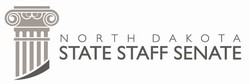 The North Dakota State Staff Senate met on December 13, 2021 via MS Teams. Call to orderThe meeting was called to order at 2:30pm CT on December 13, 2021 by ND State Staff Senate President April Helgaas (NDSU). Roll call Bismarck State College (BSC):  Core Technology Services Office (CTSO):  Mona Breuer, Devin McCallDakota College Bottineau (DCB):  Heidi Hauf, JaLee Lynnes, Carissa PollmanDickinson State University (DSU):  Laura Fetting, Samantha WohletzLake Region State College (LRSC):  Andy WakefordMayville State University (MaSU):  Teresa Agnes, Heather BolstadMinot State University (MiSU): Doug TiedmanNorth Dakota State College of Science (NDSCS): Mindi Bessler, Kassie Dumont, Nick KraftNorth Dakota State University (NDSU):  Al Bernardo, April Helgaas, University of North Dakota (UND):  Paula Cox, Brian SchillValley City State University (VCSU):  Kelsie CarterWilliston State College (WSC):  Kristina KitchensNDUS Representative: (Absent)HRC Representative (MiSU): Absent HRC Liaison:  (Absent)SBHE Representative (BSC): Retha Mattern Approval of AgendaA motion to approve the agenda was made by Heidi Hauf (DCB) and seconded by Kay Hopkins (NDSU). Following a vote, motion carried, agenda approved as is.  Approval of Minutes A motion to approve the minutes was made by JaLee Lynnes (DCB) and seconded by Nick Kraft (NDSCS). Following a vote, motion carried, minutes approved as is.   ReportsCampus Updates –   Submit campus updates to the website by December 29th.  SBHE Staff Advisor Report – Retha Mattern (BSC) reported that the State Board of Higher Education (SBHE) met on December 9th.  Items discussed included policy updates, Presidential compensation; review of Fraud Hotline process; COVID update; and vaccine mandates.  The next SBHE meeting is scheduled for January 27, 2022.  The agenda will be available at https://ndus.edu/sbhe-overview/agendas-minutes-videos/.  HRC – Discussion was held on ePerformance; other paid leave; Retirement Plan Oversight Committee update; and fall break.  Business Agenda –Taskforce Chair UpdatesLegislative – No updates. Tuition Waiver – waiting on additional information from campuses and will be sharing this information with the SBHE once compiled. Vote for Communication Officer – Samantha Wohletz (DSU) and Caitlin Magilke (BSC) both self-nominated.  Following a vote, Samantha was elected as Communications Officer for the remainder of the term.  Consider moving date of next meeting as it falls on first day of spring semester classes – NDSSS agreed to cancel the January meeting and resume in February.  Bathroom Signage – Kristin Kitchens (WSC) asked how other campuses are labeling their unisex bathrooms.  Senator Stipends – Kelsie Carter (VCSU) asked if campuses have stipends for staff senators. Shared leave donation for parental leave – Kay Hopkins (NDSU) asked if it would be beneficial to look into seeing if shared leave could be included in parental leave.  Open Discussion – No open discussion. Future MeetingsThe next meeting will be held on February 14, 2022 from 2:30-4:00pm CST.  Send agenda items to President April Helgaas (NDSU). AdjournmentThe meeting adjourned at 3:30pm CST.  Respectfully submitted,Laura Fetting (DSU)ND SSS Secretary 2021-22